Przepis na bałwankaZima tuż, tuż i musimy się przygotować na zimowe zabawy. Proponuję zrobić bałwana. Na początek takiego małego z papieru a potem, kiedy spadnie śnieg ( bo musi popadać) dużego, żeby stał w ogrodzie przed domem każdego z Was. A więc do pracy !Narysuj trzy koła o różnych wymiarach, kapelusz lub czapkę dla bałwanka. Namaluj oczy                    i buzię, możesz również  zrobić nos z papieru kolorowego, jeżeli chcesz to dodaj miotłę                       i bałwanek gotowy. Możesz także skorzystać z poniższego szablonu. Pamiętaj, że możesz go powiększyć. Wykonane bałwanki wykorzystaj do dekoracji domu na święta. Powodzenia 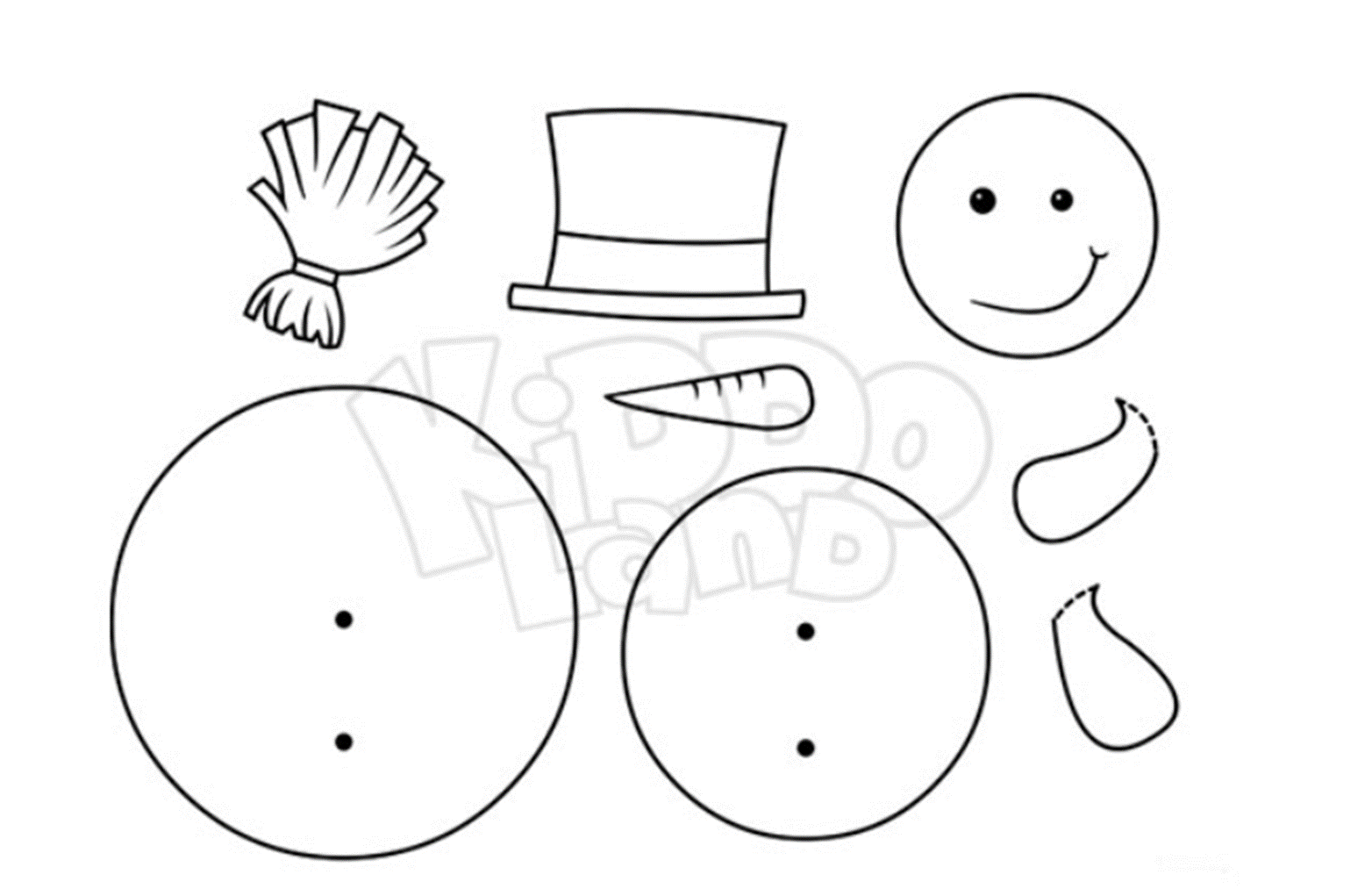 